Equatorial GuineaEquatorial GuineaEquatorial GuineaEquatorial GuineaMay 2024May 2024May 2024May 2024MondayTuesdayWednesdayThursdayFridaySaturdaySunday12345Labour Day678910111213141516171819202122232425262728293031Corpus ChristiNOTES: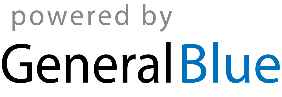 